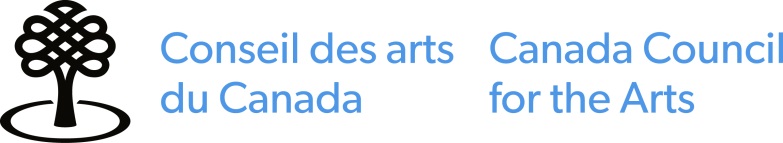 Rapport final FRANCFORT 2020 : Incitatif à l’acquisition de droits de traduction 
et à la publication en allemandAperçuVous devez remplir et soumettre ce formulaire pour vous conformer aux termes et conditions de la subvention qui vous a été accordée par le Conseil des arts du Canada et pour recevoir le paiement de votre subvention. Les rapports finaux nous permettent de : vérifier que le projet financé a eu lieu; recueillir des informations précieuses sur le secteur artistique; mesurer et démontrer l’impact de nos programmes de financement.Les renseignements que vous fournissez dans votre rapport final ne seront pas soumis au comité d’évaluation par les pairs ni utilisés pour évaluer les demandes futures.Soumettez votre formulaire de rapport final dûment complété à :Chris Toner Agente de programmechris.toner@conseildesarts.caouConseil des arts du Canada
150, rue Elgin, boîte postale 1047  
Ottawa, Ontario K1P 5V8Renseignements sur le bénéficiaire 	* requisNom du bénéficiaire* Nom du représentant* No de dossier* Avez-vous fait des changements significatifs à votre projet qui n’ont pas encore été mentionnés dans un formulaire de mise à jour? * Oui    NonSection A : Rapport de projet Description du projetQuels genres d’activités ont été soutenues par cette subvention? *Sélectionnez toutes les réponses pertinentes.  Traduction d’une œuvre littéraire canadienne pour publication Traduction d’un ouvrage canadien pour publication Traduction d’un livre illustré canadien pour publication Coûts de production d’un livre illustré canadien Coûts de promotion d’une œuvre littéraire/livre illustré canadienFournissez les renseignements suivants pour tous les travaux de traduction confirmés ou complétés: *Résumez les principales réalisations de votre projet. * (1/2 page - 150 mots) Le cas échéant, quels défis avez-vous rencontrés?  (1/2 page - 150 mots)Souhaitez-vous mentionner quelque chose d’autre sur votre projet?* (1/4 page - 50 mots) Section B : Budget et documents requis Vous devez présenter un budget final. Remplir la colonne intitulée « réel » dans votre copie de la demande de budget et envoyez ce document avec votre formulaire de rapport final.Indiquez le montant réel pour les éléments suivants :*_____ $ total des dépenses du projet (tel que présenté dans votre budget)_____ $ total des frais de traduction_____ $ total des frais de production_____ $ total des frais de distribution/promotionEnvoyez une copie de la traduction publiée* J’ai envoyé une copie de la traduction publiée ou réalisée, par la poste, au Conseil des arts. Section C : Questionnaire sur l’incidence Les questionnaires sur l’impact fournissent au Conseil des arts du Canada de précieux renseignements sur l’incidence de ses programmes de financement. Les renseignements recueillis dans les questionnaires sur l’impact seront utilisés pour mesurer l’impact de l’initiative de traduction Francfort 2020.À votre avis, quels sont les principaux avantages du fonds stratégique de la FRANCFORT 2020 : Incitatif à l’acquisition de droits de traduction et à la publication en allemand?*Sélectionnez toutes les réponses pertinentes. a ouvert un nouveau marché en Allemagne ou dans d’autres pays germanophones pour le ou les auteurs traduits ou pour l’éditeur a donné à un éditeur allemand la possibilité de traduire et de publier un titre canadien pour la première fois a renforcé un marché existant pour le ou les auteurs traduits ou pour l’éditeur a accru le lectorat pour les auteurs canadiens a augmenté la consultation au catalogue/site web promotionnel ou pour l’éditeur a amélioré le profil international du ou des auteurs traduits ou de l’éditeur a suscité un intérêt accru pour la littérature canadienne autre (veuillez préciser - en quelques lignes, 25 mots)Section D : Déclaration  Je confirme qu’à ma connaissance les déclarations de mon rapport final sont complètes et exactes. *Nom : 	Date : Titre du livreAuteurÉditeurType de livres traduitsŒuvre littéraire canadienne Livre canadienLivre illustré canadienISBNGenre de livre(s) traduit(s) Première traduction en allemand (oui/non)Titre allemand du livre Nom du traducteur Éditeur Pays de l’éditeurISBNTirageDate de sortie (mm-jj-aaaa)